JEWISH GENEALOGY SOCIETY OF MARYLAND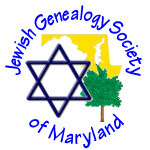 Meeting of October 27, 20131:00 – 3:30 pmBeth El SynagogueMINUTESLara Diamond, Co-President, opened the meeting at 1:00 pm.  Performing many roles, Lara was also responsible for providing juice and donuts, as well as serving as our first featured presenter. We were happy to learn that Dick Goldman’s absence was due to his granddaughter’s baby naming in New York.We again welcomed new attendees to our monthly meeting. With a focus on those new to the group, we asked those present to introduce themselves and to describe the particular avenues of genealogic research they are pursuing.   Susan Steeble identified herself as our newest committee chair.  She will head our publications committee and will be putting together our first JGSMD newsletter, which will be published online.  Articles for submission are now welcome.Lara Diamond then presented an overview to what it is we do called: "Genealogy Research in 10 Slides or Less".  She introduced the group to many concepts, from FamilyTree Maker and Ancestry.com to JewishGen and SteveMorse.org.  The slides and Lara’s commentary generated many questions from the audience.Zev Griner, Program Chair, then offered an into Yad Vashem records and how they can aid in family history research.  Emphasis was placed upon the fact the records can be in any number of different languages, notably Hebrew, Yiddish and English.  For those not fluent in certain languages, the services of translators will be necessary.Next MeetingThe group will next meet on Sunday, November 27 at 10:00 am, with the meeting location and program to be announced. The meeting was adjourned at 3:30 pm.